FIA EUROPEAN RALLY CHAMPIONSHIP 2016RALLY LIEPAJAORDER FORM DATE: _____________    ERC RALLY LIEPAJA COMPANY/TEAM NAME: ______________________________________ CONTACT NAME: ____________________________________________ EMAIL ADDRESS / FAX/ TEL NUMBER: ____________________________Special OfferTOTAL ORDER AMOUNT VAT NOT INCLUDED: EUR ___________________TOTAL NUMBER OF TIRES: _____________ REQUESTED DELIVERY DATE : ________________________ DELIVERY LOCATION FOR TESTING : _____________________________
Payment method
Cash (Euro)
or
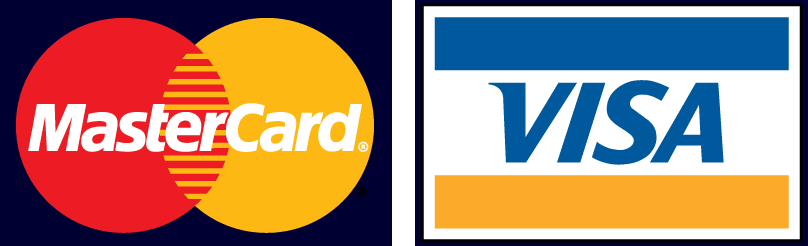 BANK ACCOUNTKOMERCNÍ BANKA a.s.		             Account number 78-9152130227/0100regionální pobocka Pardubice 	             Swift Code		 KOMB CZ PPXXXnám. Republiky 222 		                       IBAN CODE	 CZ8801000000789152130227530 78 PARDUBICESizeTreadType/RallyUnit Price (EUR)Number of tiresTotal amountSizeTreadType/RallyWithout VATNumber of tiresTotal amount15/65-15X-Ice North leftSNOW/SWEDEN300,00 €15/65-15X-Ice North rightSNOW/SWEDEN300,00 €